Όνομα:……………………… Ημερομηνία:………………Κάνω τις πράξεις: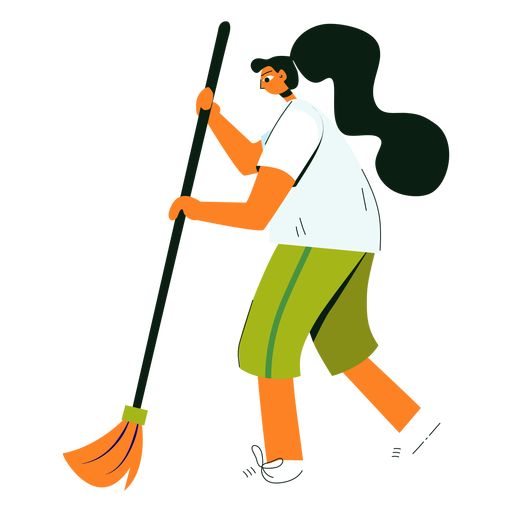 α.    +      +     =                                   β.    +        +      =                                                γ.  7  -       =                                                 δ. 4     3   =              ε.    :    =  2. Εξετάζω αν τα παρακάτω ζευγάρια είναι ισοδύναμα και τα κυκλώνω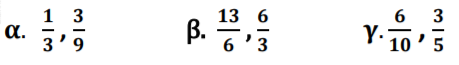 3. Μια θεατρική παράσταση παρακολούθησαν 300 θεατές. Απ’ αυτούς τα   ήταν παιδιά και οι υπόλοιποι ενήλικες.  α. Πόσα ήταν τα παιδιά; β. Πόσοι ήταν οι ενήλικες;Απάντηση:……………………………………………………………………………………………………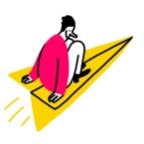 4. Ο Μίλτος εκλέχτηκε πρόεδρος της τάξης μας με δύο ψήφους περισσότερες από την Ελισάβετ. Η Καίτη πήρε 6 ψήφους. Συμπληρώνω στο παρακάτω γράφημα ποια ράβδος αντιστοιχεί σε κάθε παιδί.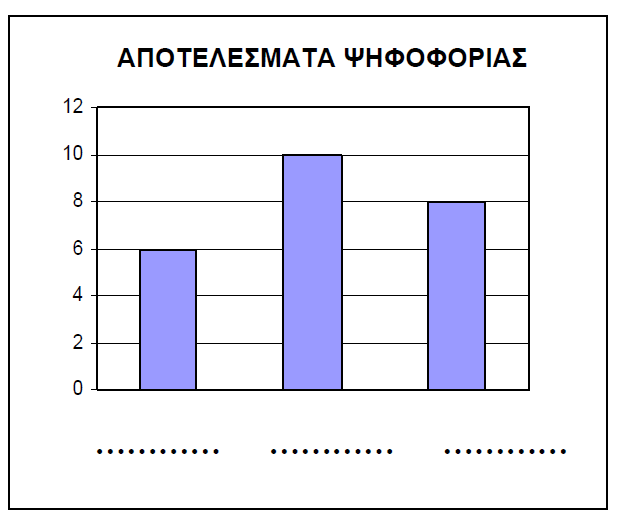 